新北市立鶯歌陶瓷博物館不同性別樂齡者參與藝文活動之研究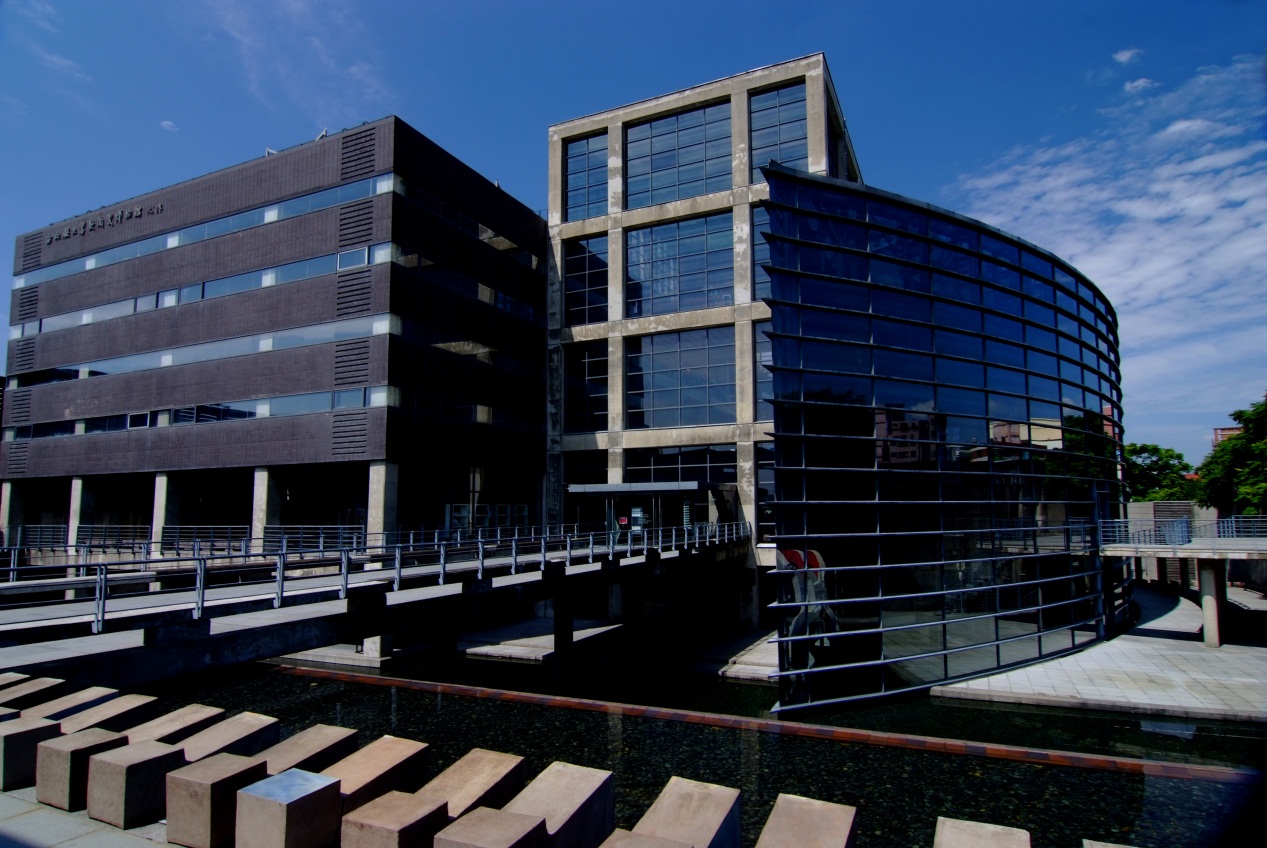 統計機關：新北市立鶯歌陶瓷博物館 中華民國104年5月目次一、引言-----------------------------------------------2二、活動內容-------------------------------------------2三、統計對象-------------------------------------------4四、結論-----------------------------------------------7五、建議-----------------------------------------------7六、參考資料-------------------------------------------8一、引言    世界衛生組織(WTO)定義，年滿65歲者稱為老人，即所謂的銀髮族、樂齡族等。根據內政部戶政司的統計，臺灣地區65歲以上老年人口佔總人口的比率在民國82 年就達7.1%，成為高齡化社會。而在民國103年12月底時統計，我國65歲以上人口已達11.95%，且新北市65歲以上人口位居首位(400,545人)，對於新北市樂齡朋友的福利與服務更是責無旁貸。 表1：各縣市人口年齡結構資料來源：中華民國內政部戶政司，「縣市人口年齡結構指標」，民國104年1月6日。    高齡化社會已不是遙遠的議題，各縣市樂齡學習資源中心、長青學苑、松年大學、國中小學附設補習學校、縣市政府設置各式各樣的社區大學、機關團體及公私立文教基金會所推出的教育課程已不少見，然而，面對臺灣高齡族群休閒意識的提升，與樂齡族群對自我實現的憧憬，不同於知識學習，推出具教育意義之體驗活動乃時勢所趨。二、活動內容：    依據國民健康署的「國民健康訪問調查」結果顯示，年長者的社會參與率僅有4成（有做志工或義工、參加宗教活動或社區團體活動），且隨著年齡增加，年長者的社會參與率逐漸下降。新北市政府為關懷、服務新北市樂齡族照護及休閒活動安排，鼓勵樂齡朋友走出家園，推動共餐運動、樂齡學習中心等健康福利措施，讓樂齡朋友能充分享受退休生活。本館為鼓勵國內年長者活到老、學到老的終身學習精神，提供樂齡朋友休閒活動的選擇，於103年3月開始每月8號規劃2場「樂齡同樂會˙8號來做伙」活動，內容包含本館導覽、影片介紹、免費陶藝課程及餐點，開放新北市年滿60歲或滿55歲具原住民身分之樂齡朋友報名，提供一個學習、休閒及交友的好去處，並藉以促進社區交流及提供高齡友善環境的服務，使博物館成為社區文化交流與分享的平臺。    期待藉由本活動鼓勵樂齡朋友走出家園，積極參與地方文化活動，為了提高樂齡朋友參加意願與便利性，本活動提供交通接駁(臺北捷運永寧站及臺鐵鶯歌火車站），活動結束亦集結樂齡觀眾創作作品展出「樂齡砌陶展」，成為世代間溝通的橋梁。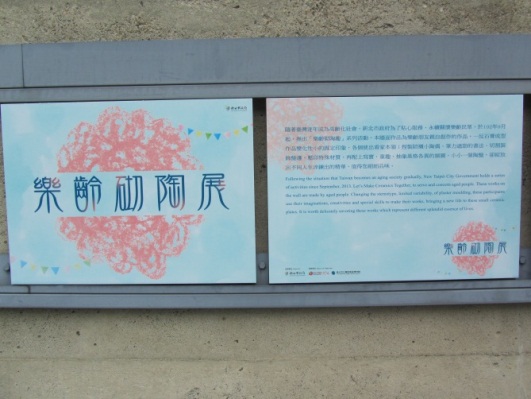 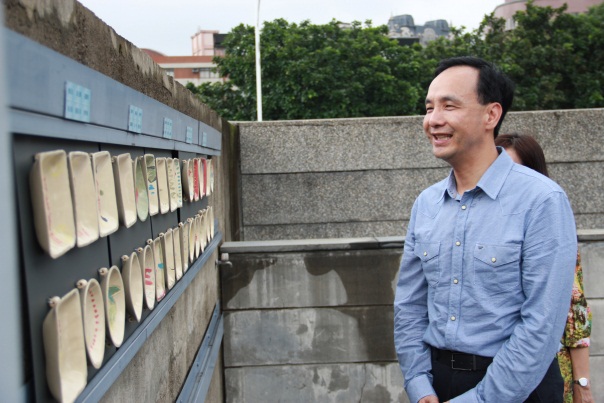               樂齡砌陶展展場                 新北市市長朱立倫親至陶博館觀賞樂齡朋友作品    藉由統計參與「樂齡同樂會˙8號來做伙」之樂齡觀眾男女性別差異，以瞭解不同性別之樂齡者對於陶博館「樂齡同樂會˙8 號來作伙」的參與程度，以提升陶博館更多元貼心的服務。「樂齡同樂會˙8號來作伙」活動流程安排如下：表2：「樂齡同樂會˙8號來作伙」遊程三、統計對象    參與陶博館103年「樂齡同樂會˙8號來做伙」活動年滿60歲或滿55歲具原住民身分之樂齡觀眾，總計824位樂齡觀眾參與，其男女性別分布如下：表3：參與「樂齡同樂會˙8號來作伙」之樂齡觀眾性別分布狀況                                                                     單位：人；%    根據本次統計結果顯示，參與陶博館辦理之「樂齡同樂會，8號來做伙」共有13個團體報名(註1)，將團體與個人報名(註2)統計男女性別差異後如下：表4：參與「樂齡同樂會˙8號來作伙」團體與個人報名者性別分布                                                                     單位：人    透過統計數據可分析出「樂齡同樂會˙8號來作伙」之中有近4成(318位)的樂齡觀眾是團體報名參加，其餘的六成(506位)樂齡觀眾則多是個人報名。圖1：參與「樂齡同樂會˙8號來作伙」報名方式差別女性的參與者比例遠高於男性(參考表3)。相互比較下，可發現男性於團體或個人報名中的差異較小，女性的個人報名則高於團體報名之比例。圖1：參與「樂齡同樂會˙8號來作伙」團體與個人報名者性別百分比註1：此統計中，「團體」定義為政府機關或民間社福機構代為報名參與活動。註2：此統計中，「個人」定義為民眾自行洽詢陶博館進行報名手續。    同時參考內政部於民國98年最新老人狀況調查報告統計資料，可看出男性於參加活動時比例皆較女性低，可推測或許因為男性原本加入團體比例就比較低，故較少由此類管道參與活動。反觀女性報名方式雖也以個人居多，但較男性而言較為平均。表5：內政部老人狀況調查報告資料來源：中華民國內政部，「老人狀況調查結果摘要分析」，民國98年6月。四、結論    (一)若要提高男性的參與程度，可能方向為增加知識性的規劃，例如增加導覽的深度或長度，另為滿足女性的社交互動需求，建議可採用設計「拼盤式」活動課程供選擇，可同時設有知識性課程、陶藝動手做、公共藝術遊覽等不同類型，非單一課程設計，供樂齡觀眾主動選擇課程。    (二)依據「樂齡同樂會˙8號來作伙」活動滿意度調查，影響樂齡觀眾參與與否，活動價格並非主因，重要的還是活動內容規劃是否可滿足不同性別之需求或喜好，建議辦理收費之樂齡一日遊行程規劃時，提供不同之活動內容供樂齡朋友選擇。    (三)依據「樂齡同樂會˙8號來作伙」活動滿意度調查，發現樂齡觀眾對陶博館提供的接駁專車服務抱持相當肯定的態度，由此可見，增加更多貼心的服務，方可吸引樂齡觀眾再次參加，建議可安排在活動結束後1~2小時，再次提供前往車站之接駁車，以利樂齡觀眾使用。六、參考資料：中華民國內政部戶政司，「縣市人口年齡結構指標」，民國104。中華民國內政部，「老人狀況調查結果摘要分析」，民國98。「樂齡同樂會˙8號來作伙」活動滿意度調查，新北市立鶯歌陶瓷博物館，民國103。版權                   發行人：陳春蘭                   出版者：新北市立鶯歌陶瓷博物館地址：新北市鶯歌區文化路 200 號                   電話：(02)86772727(代表號)                    網址: http://www.ceramics.ntpc.gov.tw/                   出版日期:中華民國 104 年5 月中 華 民 國 103 年 12 月 底中 華 民 國 103 年 12 月 底中 華 民 國 103 年 12 月 底中 華 民 國 103 年 12 月 底中 華 民 國 103 年 12 月 底   單位：人；%   單位：人；%   單位：人；%區域別總     計總     計總     計65歲以上65歲以上65歲以上65歲以上65歲以上區域別計男女計男男女％ 總計23,433,75311,697,97111,735,7822,808,6901,307,1731,307,1731,501,51711.99新北市3,966,8181,951,7392,015,079400,545187,293187,293213,25210.10臺北市2,702,3151,295,6361,406,679380,527173,790173,790206,73714.08桃園市2,058,3281,032,6251,025,703191,59092,37992,37999,2119.31臺中市2,719,8351,347,0101,372,825266,370124,591124,591141,7799.79臺南市1,884,284944,069940,215237,732108,963108,963128,76912.62高雄市2,778,9921,382,9981,395,994332,089155,876155,876176,21311.95時間內容地點備註 9：30-10：30集合本館1樓服務臺報到、說明行程、配戴導覽器材14：00-14：30集合本館1樓服務臺報到、說明行程、配戴導覽器材10：00-10：30影片欣賞本館國際演講廳14：30-15：00影片欣賞本館國際演講廳10：30-11：00本館導覽本館常設展15：00-15：30本館導覽本館常設展11：00-12：00陶藝體驗課程本館陶藝研習室針對樂齡觀眾特別設計之捏陶課程，特殊免材料費及燒窯費15：30-16：30陶藝體驗課程本館陶藝研習室針對樂齡觀眾特別設計之捏陶課程，特殊免材料費及燒窯費12：00~滿載而歸滿載而歸低底盤專車接送16：30~滿載而歸滿載而歸低底盤專車接送月份人數女性男性性別參與率(%)性別參與率(%)月份人數女性男性女性男性360402067%33%450361472%28%5100851585%15%691781386%14%796702673%27%864481675%25%9100643664%36%10100732773%27%1185622373%27%1278621679%21%總計82461820675%25%月份總人數總人數總人數團體團體個人個人月份合計男性女性男性女性男性女性3602040002040450143600143651001585852733691137803113477962670143612348641648131233691003664222814361010027731731104211852362414194812781662927735小計82420661887231119387總計824824824318318506506單位:%單位:%單位:%單位:%單位:%單位:%單位:%單位:%單位:%單位:%項目別項目別94年調查98年調查性別性別年齡年齡年齡年齡項目別項目別94年調查98年調查男女65~69歲70~74歲75~79歲80歲及以上總計總計100.00100.00100.00100.00100.00100.00100.00100.00宗教活動定期參加9.2311.339.2413.2911.8713.3211.088.55宗教活動偶爾參加20.6319.3220.1818.5122.4420.9416.9515.29宗教活動沒有參加70.1569.2770.5968.0465.7065.4771.9776.11宗教活動不知道/拒答-0.08-0.15-0.27-0.05志願服務定期參加4.797.186.737.6110.467.576.273.01志願服務偶爾參加7.706.857.256.498.647.446.034.45志願服務沒有參加87.5285.8586.0385.6880.7584.7287.7092.54志願服務不知道/拒答-0.12-0.230.150.27--進修活動定期參加3.306.235.976.479.436.225.032.87進修活動偶爾參加1.803.323.643.033.965.361.042.20進修活動沒有參加94.8990.2990.2290.3586.4588.2593.7394.83進修活動不知道/拒答-0.160.170.140.150.170.200.11養生保健團體活動定期參加10.5613.1912.9713.4015.7314.8912.498.37養生保健團體活動偶爾參加4.594.594.284.875.714.284.143.76養生保健團體活動沒有參加84.8582.2082.7481.7078.5580.8383.3787.78養生保健團體活動不知道/拒答-0.02-0.04----休閒娛樂團體活動定期參加6.059.1311.127.2810.5911.818.224.90休閒娛樂團體活動偶爾參加16.3222.3725.1719.7628.9522.9621.3413.50休閒娛樂團體活動沒有參加77.6268.4463.7172.8760.3165.2270.4481.60休閒娛樂團體活動不知道/拒答-0.05-0.090.15---政治性團體活動定期參加0.630.510.900.140.360.440.830.51政治性團體活動偶爾參加6.385.206.713.805.946.034.603.79政治性團體活動沒有參加92.9994.2792.3996.0393.7093.5394.5795.62政治性團體活動不知道/拒答-0.02-0.04---0.08    (一)透過「樂齡同樂會˙8號來做伙」半日遊活動實際觀察到，一般「男性」參加者，多為陪伴妻子一同參加，而「女性」參加者則多為互相邀約前往。    (二)透過分析資料觀察發現，在參加活動的積極性與主動性上，「女性」較「男性」為高。    (三)可發現男性於團體或個人報名中的差異較小，女性的個人報名則高於團體報名之比例。五、建議